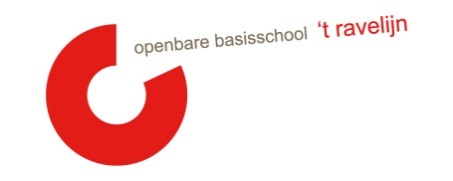 Datum: 	20-01-‘23Locatie:	OBS ‘t RavelijnTijdstip: 	14.30 uur (boven lokaal groep 7/8)

Punt 1 t/m 4 is besloten  
E=  evaluatie			              V= vaststellen	              T = training		G = goedkeuring			M= meningsvormend	I  = informatie	Nr:AgendapuntTijdStatusWie1
Welkom0’KMR2
Vaststellen van de agenda/mededelingen/ afsprakenStand van zaken: 

- Schoonmaak
- Aantal leerlingen 1 februari (verdeling groepen?)
- Korte terugkoppeling LVS / ervaringen met DIA taal
- Inzet ICT
- Feedback geven aan elkaar
- Open dag
- Blink
- Ouderavond 14 maart 
- Exnovatief coachen 20’I/KMR3 
Ingekomen stukken Vanuit de MR:Brievenbus Vanuit de OR: 
Vanuit de GMR: Afspraken GMR-MR SAAM + agenda GMR-verg.5’I/VMR4
Personele bezetting
- Opvolging Mees
- Formatie (verhouding mensen binnen en buiten de klas) 
15’I/K/MK5
V&V (voornemens & verantwoorden)

10’IK6
Schoolgids 
- We bespreken de conceptversie die eerder door Kim is verstuurd 
10’IK
7

Terugkoppeling nieuwe methodes 

5’IAL/AV8Ouderbetrokkenheid 
- Inzet nieuwsbrieven
- Input Team
10’
I/M
MR9
NPO:
- Project 3:kleuters
- Project 4: Cultuurloper15’I/KK/AL/AV10Rondvraag 5’
I/KMR